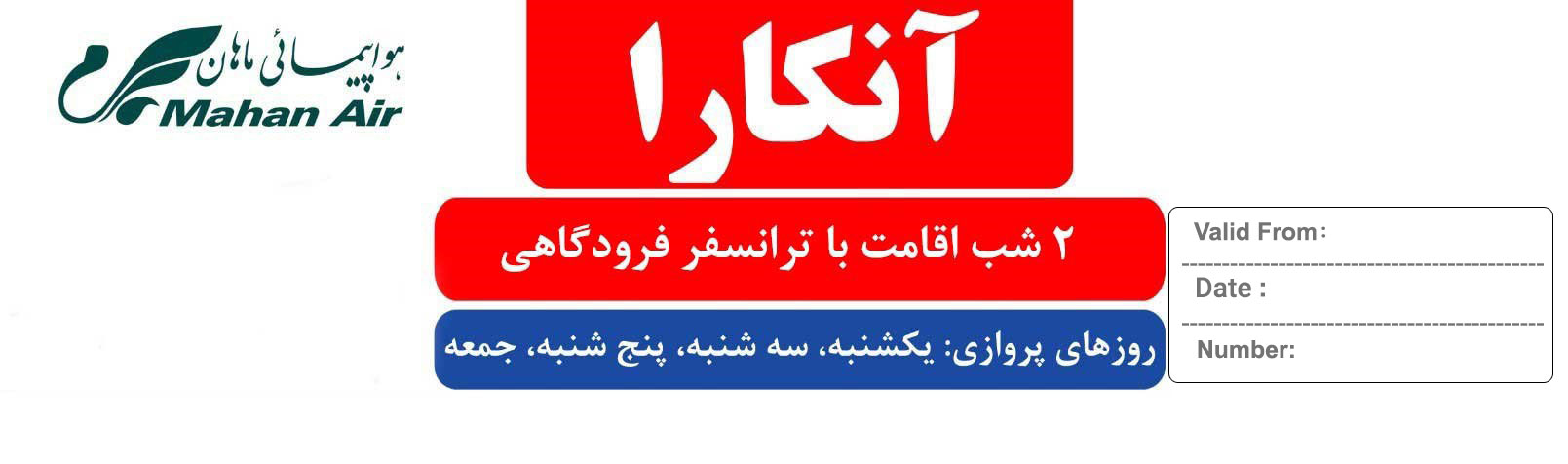 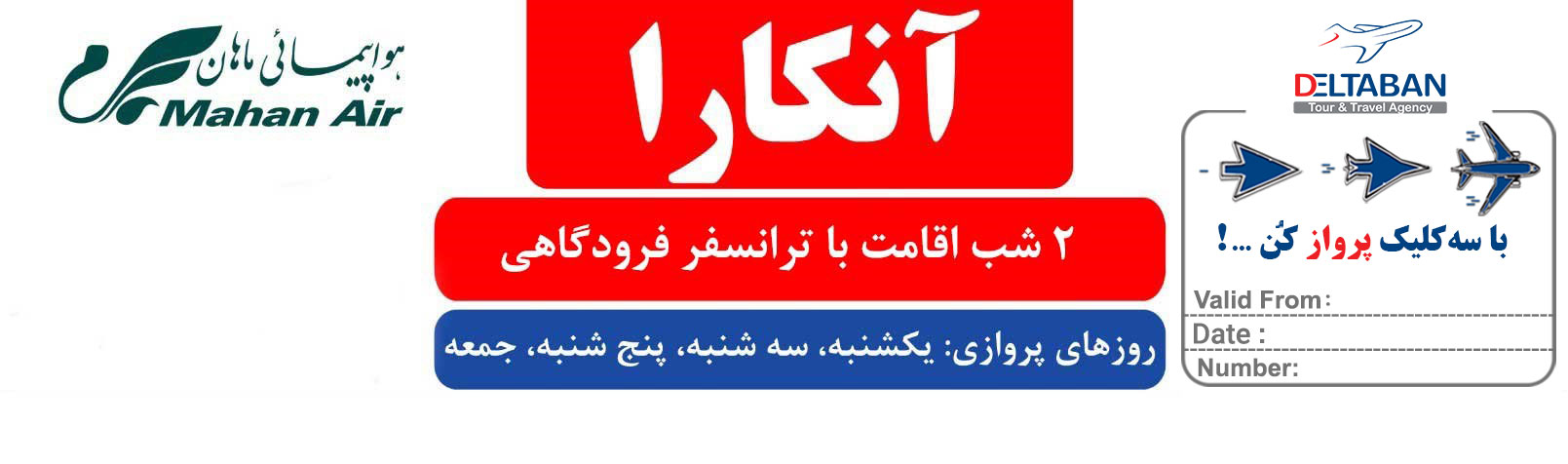 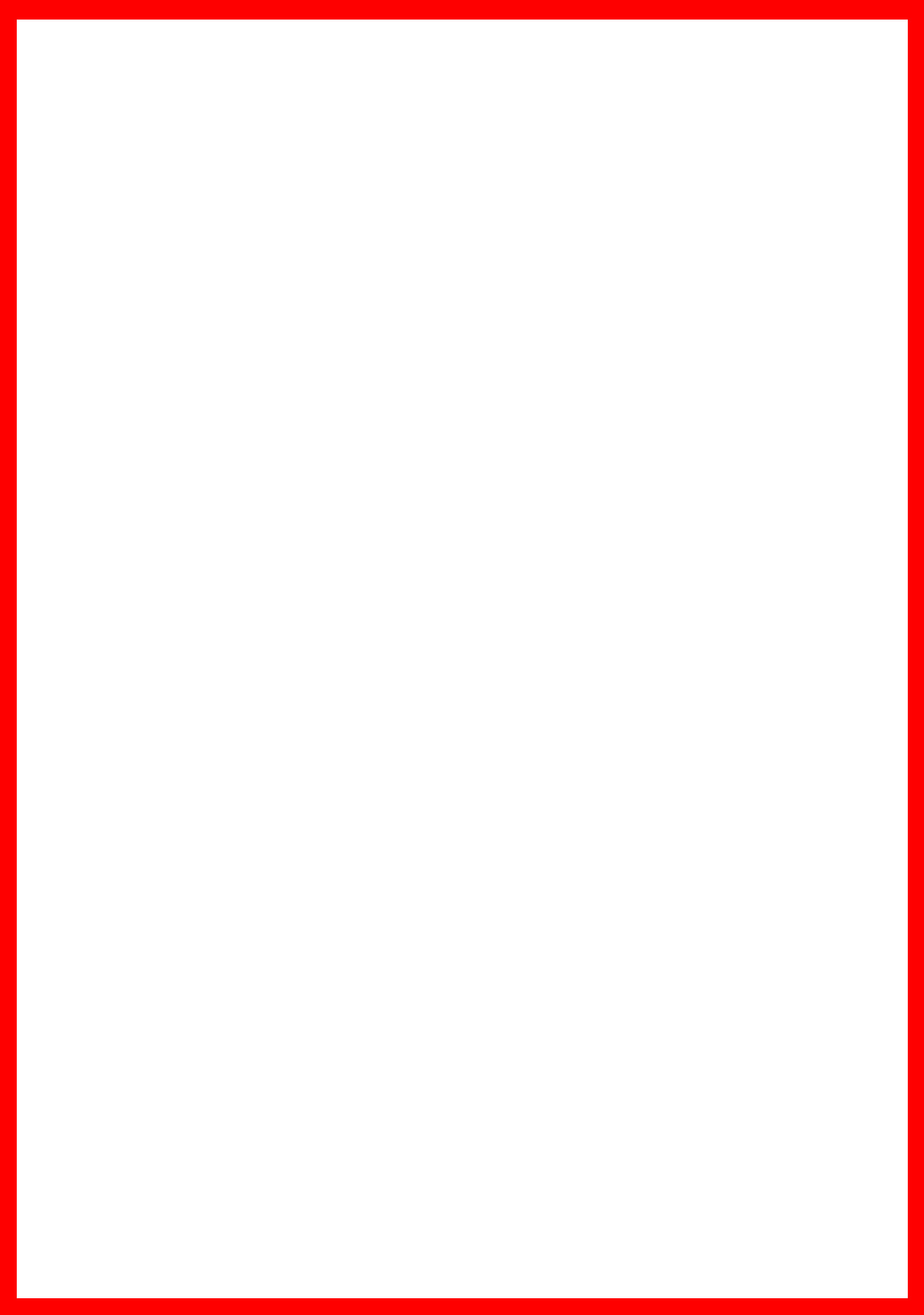 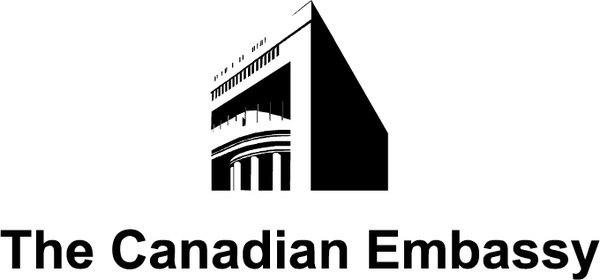 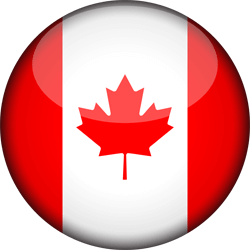 خدمات تور : هتل با صبحانه(به تعداد شب های اقامت) راهنمای فارسی زبان- ترانسفر رفت و برگشت فرودگاهی  ( ویژه پروازهای ماهان ایر و ایران ایر از مبدا  تهران ) . در صورت سفر با سایر ایرلاین ها هزینه ترانسفر فرودگاهی رفت و برگشت به صورت مجزا محاسبه می شود . پرواز ماهان به همراه بیمه، پس از چک شدن در سیستم  محاسبه خواهد شدشرایط کنسلی: پرواز چارتر و طبق بخشنامه ایرلاین مربوطه انجام خواهد شدمدارک مورد نیاز : 1 – اصل پاسپورت با 6 ماه اعتبار از تاریخ سفرلطفا به نکات زیر توجه فرمایید :فرزند بالای 18 سال حتماً باید پاسپورت جداگانه داشته باشد.مسئولیت کنترل گذرنامه از هرلحاظ (حداقل 6 ماه  اعتبار از تاریخ سفر) و ممنوعیت خروج از کشور مسافر به عهده ی آژانس  درخواست کننده و خود شخص مسافر می باشد.هزینه بیمه مسافرتی برای افراد بالای 50 سال 50 هزار تومان می باشد که میبایست به مبلغ کل پکیج اضافه گردد.هزینه عوارض خروج از کشور به عهده مسافر می باشد.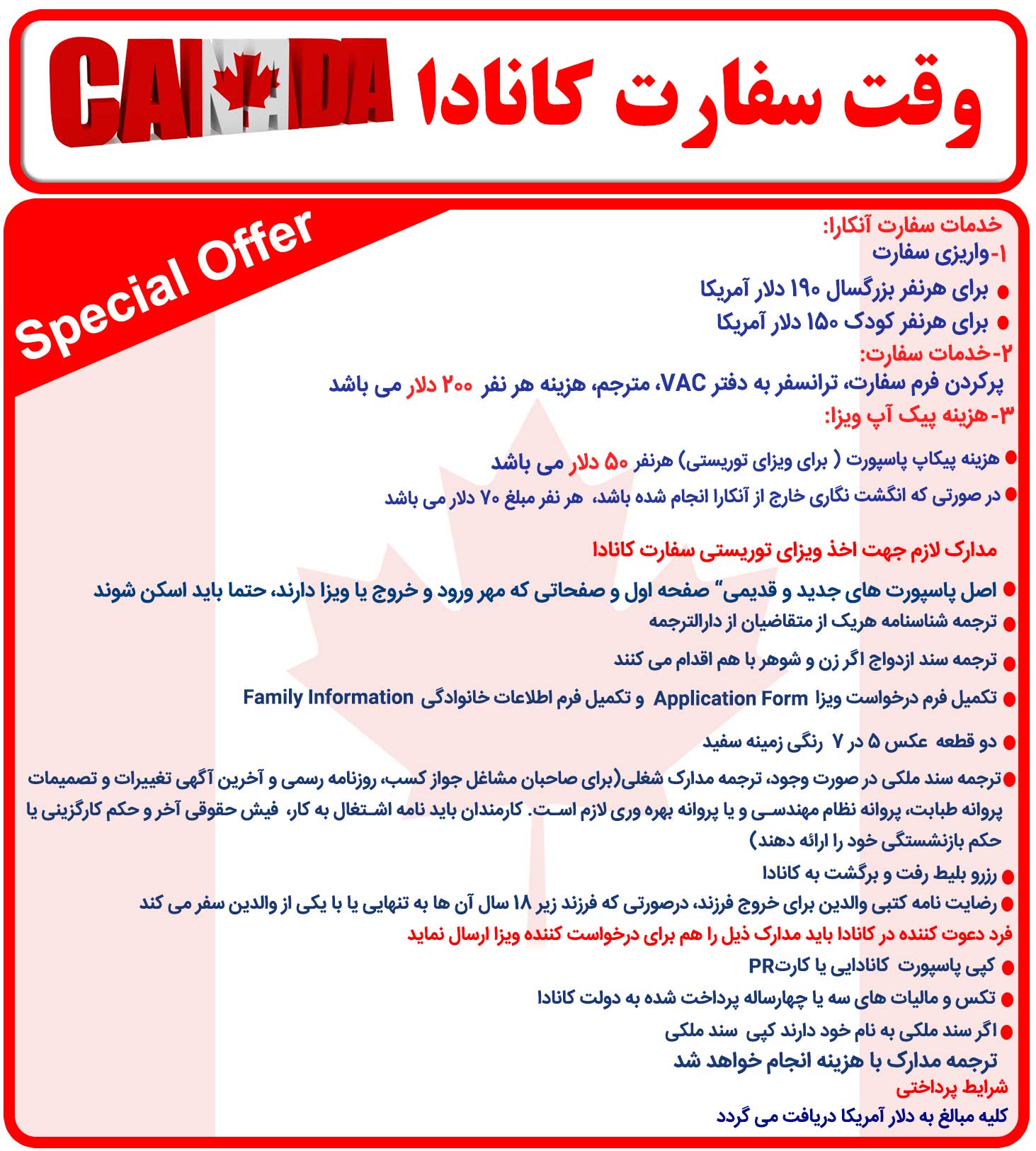 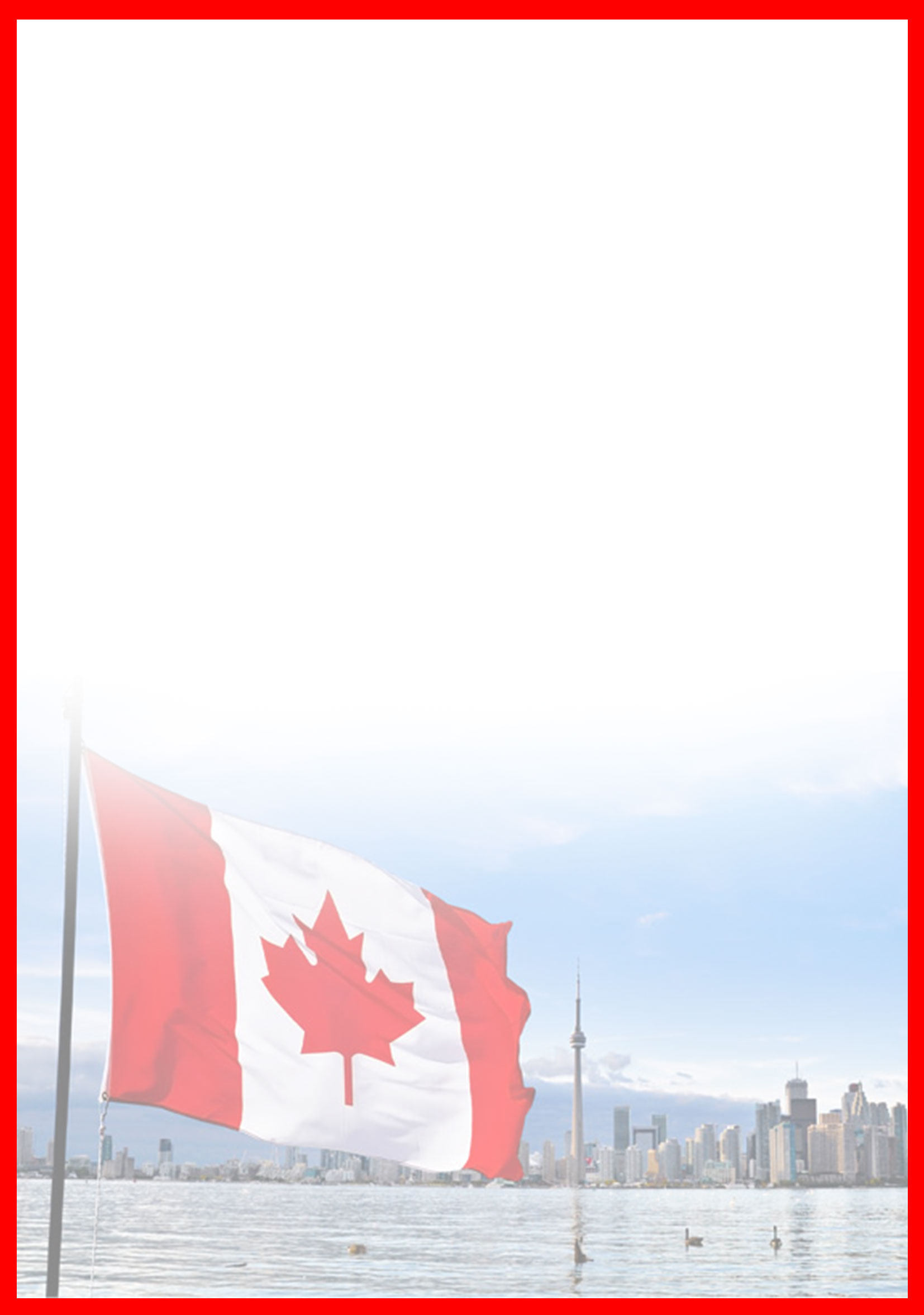 دعوتنامه یا شنگن؟دعوتنامه ازچه شخصی باشد، حتما باید فامیل درجه یک باشد؟ دعوتنامه میتواند از دوست یا آشنا و یافامیل دور ویا نزدیک وهرشخصی که درکانادا اقامت وکارت pr ویا پاسپورت کانادا دارد، باشد.ویزا شنگن لازم است؟ اگر دعوتنامه نداشته باشید حتما باید با توجه به تراول هیستوری ((ویزاهای معتبر و لیبل دار بخصوص شنگن)) در 10 سال گذشته اقدام شود.مدارک هویتی شامل (شناسنامه و در صورت متاهل بودن سند ازدواج) سند مالکیتتک برگ و منگوله دار، فرقی ندارد و ارزش و موقعیت ملک مهم نیست.مدارک شغلی کارمندان: 6 ماه فیش حقوقی، گواهی اشتغال بکار، سابقه بیمه و در صورتیکه کارمند شرکت دولتی هستید حکم کارگزینی   و افراد بازنشسته حکم بازنشستگی + 6 ماه فیش حقوقی آخرصاحبان مشاغل: شغل آزاد◄ جواز کسب    کارفرما◄روزنامه رسمی ثبت و آخرین تغییرات و تصمیمات، صورتجلسه، اساسنامه شرکت   پزشکان◄کارت نظام پزشکی، پروانه طبابت   مهندسین◄پروانه نظام مهندسی، پروانه بهرهوری، قرارداد ساخت و پایان کار   وکلا◄پروانه وکالت  مدارک تحصیلی	افراد فارغ التحصیل  بهتر است که مدرک پایان تحصیل خود را ارائه دهند.برای دانشآموزان و دانشجویان گواهی اشتغال بتحصیل خطاب به وزارت امورخارجه و یا سفارت کانادامدارک بانکی ومالیبه ازای هر نفر بین 50 تا 100 میلیون کفایت میکند که یک هفته مونده به وقت سفارت از بانک نامه تمکن مالی به لاتین و دلار کانادا با مهر و امضاء بانک گرفته شود. (مثلا برای خانواده 4 نفری بین 300تا400 میلیون تمکن مالی ارائه شود که در حساب سرپرست خانواده باشد)ردیفهتلدرجهفاصله اتاق دوتختهاتاق یک تختهکودک با تختشب اضافه هر نفر شب اضافه هر نفر ردیفهتلدرجهفاصله اتاق دوتختهاتاق یک تخته( 06-12 )دوتختهیک تخته1SIYAV HOTEL3*10 دقیقه با تاکسی48683618282GOLD HOTEL3*10 دقیقه با تاکسی58823423353BEST WESTERN 20004*10 دقیقه با تاکسی6389N.A26394SEVEN DEEP4*10 دقیقه با تاکسی63894126395BEST HOTEL4*10 دقیقه با تاکسی63965626426DEMORA4*10 دقیقه با تاکسی65925127407DEMONTI4*10 دقیقه با تاکسی65965127428ELIT PALAS3*plus10 دقیقه با تاکسی68944628419CINNAH4*10 دقیقه با تاکسی72104N.A304610CK FARABI4*5 دقیقه با تاکسی7510439324611ANEMON ANKARA4*10 دقیقه با تاکسی8213253356012ANKARA HILTON SA( STD )5*5 دقیقه با تاکسی8212848355813GRAND ANKARA( CLASSIC )5*10 دقیقه با تاکسی8712848385814SHERATON ANKARA( CLASSIC ) 5*5 دقیقه با تاکسی9214253406515HOLLIDAY INN KAVAKILIDERE4*10 دقیقه با تاکسی9615256427016LATANYA ANKARA( DELUXE QUEEN )5*10 دقیقه با تاکسی101154N.A457117LUGAL SHERATON( DELUXE KING )5*5 دقیقه با تاکسی24839684118192